Муниципальное бюджетное общеобразовательное учреждения«Шишинская средняя общеобразовательная школа»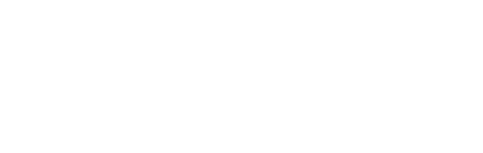 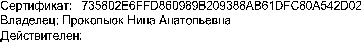 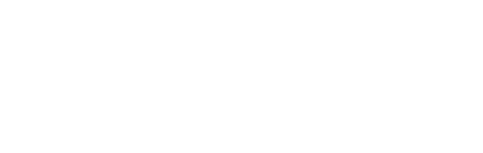 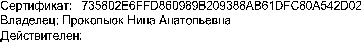 РАБОЧАЯ ПРОГРАММАВОСПИТАНИЯ 2021-2025 ГОДна уровне основного общего образования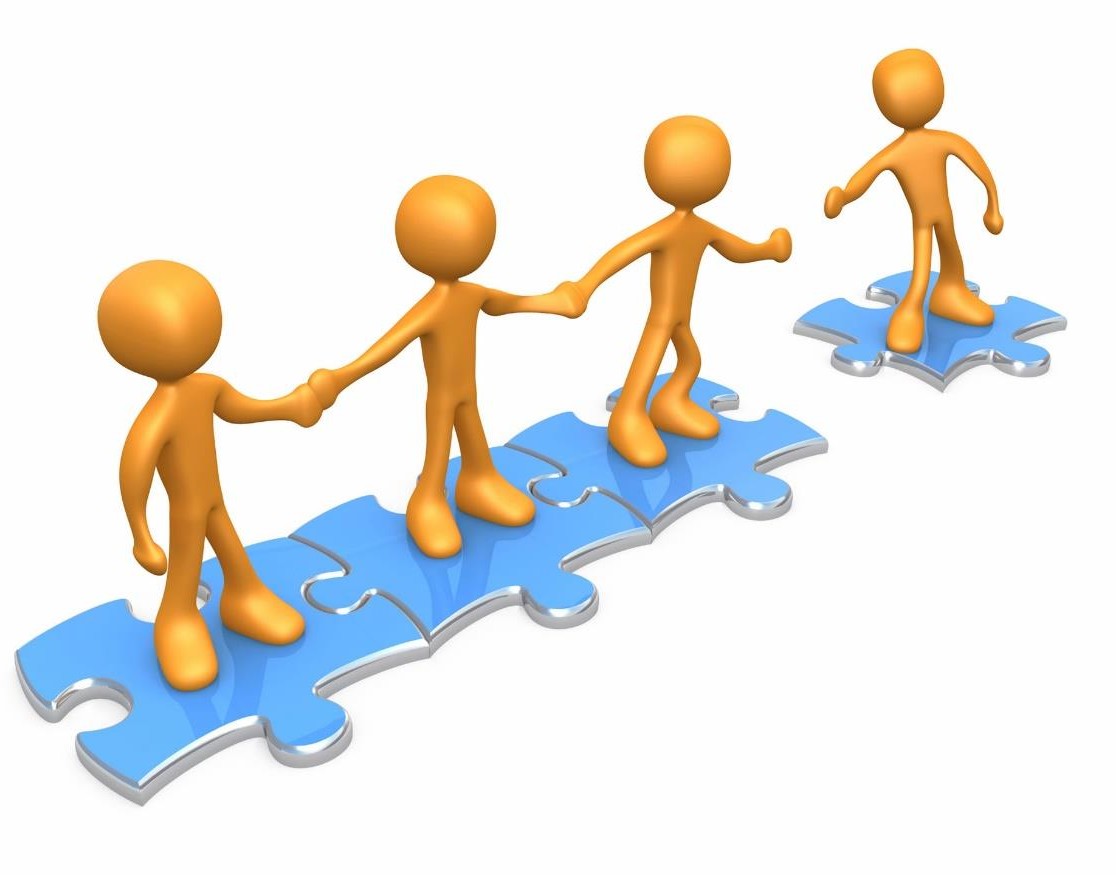 п. Шишино 2022-2025 г. СОДЕРЖАНИЕПояснительная записка	3РАЗДЕЛ I. ЦЕЛЕВОЙ	51.1. Методологические подходы и принципы воспитания	61.2. Цель и задачи воспитания обучающихся	81.3. Целевые ориентиры результатов воспитания	9РАЗДЕЛ II. СОДЕРЖАТЕЛЬНЫЙ	212.1. Уклад общеобразовательной организации	212.2. Воспитывающая среда школы	232.3. Воспитывающие общности (сообщества) в школе	232.4. Направления воспитания	252.5. Виды, формы и содержание воспитательной деятельности	27РАЗДЕЛ III. ОРГАНИЗАЦИОННЫЙ	433.1. Кадровое обеспечение	433.2. Нормативно-методическое обеспечение	433.3. Требования к условиям работы с детьми с особыми образовательными потребностями	433.4. Система поощрения социальной успешности и проявлений активной жизненной позиции обучающихся	453.5. Анализ воспитательного процесса	47Примерный календарный план воспитательной работы	51ПОЯСНИТЕЛЬНАЯ ЗАПИСКАРабочая программа воспитания Муниципальное бюджетное общеобразовательное учреждение «Шишинская средняя общеобразовательная школа» (далее - Программа) разработана в соответствии с методическими рекомендациями «Примерная программа воспитания», Программа разработана с учётом Федерального закона от 29.12.2012 № 273-ФЗ «Об образовании в Российской Федерации», государственной политики  в  сфере  воспитания,  Стратегии  развития  воспитания в Российской Федерации на период до 2025 года (Распоряжение Правительства Российской Федерации от 29.05.2015 № 996-р) и Плана мероприятий по её реализации в 2021-2025 гг. (Распоряжение Правительства Российской Федерации от 12.11.2020 № 2945-р), Стратегии национальной безопасности Российской Федерации (Указ Президента Российской Федерации от 02.07.2021 № 400), федеральных государственных образовательных стандартов (далее — ФГОС) начального общего образования (Приказ Минпросвещения России от 31.05.2021№ 286), основного общего образования (Приказ Минпросвещения России от 31.05.2021 № 287), среднего общего образования (Приказ Минобрнауки России от 17.05.2012 № 413).Программа основывается на единстве и преемственности образовательного процесса на всех уровнях общего образования, соотносится с примерными рабочими программами воспитания для организаций дошкольного и среднего профессионального образования.Рабочая программа воспитания предназначена для планирования и организации системной воспитательной деятельности; разрабатывается и утверждается с участием коллегиальных органов управления общеобразовательной организацией (в том числе советов обучающихся), советов родителей; реализуется в единстве урочной и внеурочной деятельности, осуществляемой совместно с семьёй и другими участниками образовательных отношений, социальными институтами воспитания; предусматривает приобщение обучающихся к российским традиционным духовным ценностям, включая ценности своей этнической группы, правилам и нормам поведения, принятым в российском обществе на основе российских базовых конституционных норм и ценностей, историческое просвещение, формирование российской культурной и гражданской идентичности обучающихся.Программа включает три раздела: целевой, содержательный, организационный.Приложение — примерный календарный план воспитательной работы.Программа направлена на решение проблем гармоничного вхождения, обучающихся в социальный мир и налаживания ответственных взаимоотношений с окружающими их людьми.Одним из результатов реализации Программы станет приобщение обучающихся к российским традиционным духовным ценностям, правилам и нормам поведения в российском обществе. Программа призвана обеспечить достижение обучающимися начальной школы личностных результатов, указанных во ФГОС: формирование у обучающихся основ российской идентичности; готовность обучающихся к саморазвитию; мотивацию к познанию и обучению; ценностные установки и социально-значимые качества личности; активное участие в социально - значимой деятельности.Программа воспитания показывает, каким образом педагогические работники (учитель, классный руководитель, заместитель директора, педагог дополнительного образования, педагог-организатор, и т.п.) могут реализовать воспитательный потенциал их совместной с обучающимися деятельности и тем самым сделать школу воспитывающей организацией.РАЗДЕЛ I. ЦЕЛЕВОЙЗначительная часть населения Российской Федерации проживает на территории. В сельском обществе формируются особые условия, определяющие особенность его влияния на процессы обучения и воспитания детей: это близость к природе, включение детей в жизнь и быт социума, открытость общества, но вместе с тем это удаленность от современной культуры, низкий уровень материального и культурного обеспечения населения.Важное место в социальной системе села, в его сохранении играет именно школа, которая является сегодня не только образовательным, но и социальным центром. По данным Госкомстата РФ сельская школа в образовательном пространстве Российской Федерации является самым массовым типом учебных заведений. 70,4 % всех общеобразовательных школ расположено в сельской местности.В нашем обществе образование уже давно стало неотъемлемой частью образа жизни населения. Для учащихся сельских школ именно оно является основным и зачастую единственным видом деятельности. Кроме учащихся, непосредственно занятых учебой, система образования так же оказывает влияние на их родителей. А это в свою очередь означает, что образ жизни миллионов граждан не могут быть улучшены без соответствующих условий получения среднего образования.Школа и общество на селе неразделимы. Являясь частью целого, сельская школа отражает как в зеркале все проблемы, противоречия, ценности, характерные для сельского жителя, помогает в преодолении социальных различий.Для сельского жителя образование имеет другую ценность, чем для городского. Очень часто это возможность вырваться из села, вхождение в иную – городскую - культуру.Сельскую школу можно охарактеризовать как совокупность различных типов и видов образовательных учреждений, расположенных в сельской местности, разнообразных по наполняемости, территориальному расположению, социальному окружению, национальному составу, работающих на удовлетворение образовательных способностей сельских детей.Воспитательная деятельность в общеобразовательной организации планируется и осуществляется в соответствии с приоритетами государственной политики в сфере воспитания, установленными в государственной Стратегии развития воспитания в Российской Федерации на период до 2025 года (Распоряжение Правительства Российской Федерации от 29.05.2015 № 996-р). Приоритетной задачей Российской Федерации в сфере воспитания детей является развитие высоконравственной личности, разделяющей российские традиционные духовные ценности, обладающей актуальными знаниями и умениями, способной реализовать свой потенциал в условиях современного общества, готовой к мирному созиданию и защите Отечества. воспитательные возможности, которыми располагает сельская среда, дают школе дополнительные стимулы для того, чтобы укреплять связи с сельским сообществом. Социальное неблагополучие сельского социума, негативно влияющее на процесс воспитания и обучения ребенка, создает предпосылки для активного участия школы в работе по улучшению социальных условий проживания людей. В современном обществе отдаленных поселений центр сельской жизни переместился в школу. Сегодня в школе получают помощь и защиту и взрослые, и дети. И очень трудно переоценить роль школы в развертывании социально- педагогической работы с молодежью, семьями, позволяющей минимизировать негативные последствия системного кризиса села. В условиях свертывания социокультурной сферы села происходит трансформация школы из его образовательного центра в социокультурный центр, углубляется тенденция к расширению социально-педагогических функций школы.В развитии ребенка решающую роль играют образовательный и культурный уровень родителей.К числу факторов, затрудняющих организацию учебно-воспитательной работы с сельскими школьниками, следует отнести малочисленность и мало комплектность большинства сельских школ. Поскольку в соответствии с Законом РФ «О социальном развитии села» на селе начальные школы могут открываться даже при наличии одного ученика, количество таких школ по стране весьма значительно.Демографические изменения на селе ведут к постоянному увеличению числа малокомплектных сельских школ. Условия их работы чрезвычайно сложны и для учителя, и для ученика. Организация образовательного процесса в таких школах по типу больших городских учебных заведений теряет свою эффективность, поскольку здесь складывается особая практика обучения и воспитания детей.Обучение в небольших сельских школах реально позволяет реализовать личностно ориентированный подход к ученику. В то же время в малочисленном классе не редко отмечается повышенное чувство тревожности, эмоциональные, психологические, а иногда и интеллектуальные перегрузки учащихся, что связано с ежедневным текущим контролем и оценкой знаний учащихся. К отрицательной черте малочисленной сельской школы можно также отнести отсутствие особой эмоционально-психологической атмосферы, свойственной большому ученическому коллективу. В таких школах часто ограничено деловое, информационное и эмоциональное общение детей, практически отсутствует мотивация достижения успеха, желание быть лучшим.В отличие от городских школ, обслуживания сельской школы намного обширнее, для средних он может составлять десятки квадратных километров и несколько населенных пунктов. Всё это требует от учительского коллектива дополнительных и подчас весьма значительных затрат сил и времени по обеспечению мероприятий, предусмотренных Законом об образовании (всеобуч). Это касается, прежде всего, организации подвоза школьников к образовательному учреждению.Необходимо отметить также проблемы, ставшие актуальными для сельских школ в связи с процессами введения пред профильные и профильные обучения на средней и старшей ступенях общего образования, и реструктуризации сети образовательных учреждений, находящихся в сельской местности.Процесс воспитания в образовательной организации основывается на следующих принципах взаимодействия педагогов и школьников:неукоснительное соблюдение законности и прав семьи и ребенка, соблюдения конфиденциальности информации о ребенке и семье, приоритета безопасности ребенка при нахождении в образовательной организации;ориентир на создание в образовательной организации психологически комфортной среды для каждого ребенка и взрослого, без которой невозможно конструктивное взаимодействие школьников и педагогов;реализация процесса воспитания главным образом через создание в школе детско-взрослых общностей, которые бы объединяли детей и педагогов яркими и содержательными событиями, общими позитивными эмоциями и доверительными отношениями друг к другу;организация основных совместных дел школьников и педагогов как предмета совместной заботы и взрослых, и детей;системность, целесообразность и не шаблонность воспитания как условия его эффективности.Основными традициями воспитания в образовательной организации являются следующие:стержнем годового цикла воспитательной работы школы являются ключевые общешкольные дела, через которые осуществляется интеграция воспитательных усилий педагогов;важной чертой каждого ключевого дела и большинства используемых для воспитания других совместных дел педагогов и школьников является коллективная разработка, коллективное планирование, коллективное проведение и коллективный анализ их результатов;в школе создаются такие условия, при которых по мере взросления ребенка увеличивается и его роль в совместных делах (от пассивного наблюдателя до организатора);в проведении общешкольных дел отсутствует соревновательность между классами, поощряется конструктивное меж классное и меж возрастное взаимодействие школьников, а также их социальная активность;педагоги школы ориентированы на формирование коллективов в рамках школьных классов, кружков, студий, секций и иных детских объединений, на установление в них доброжелательных и товарищеских взаимоотношений;ключевой фигурой воспитания в школе является классный руководитель, реализующий по отношению к детям защитную, личностно развивающую, организационную, посредническую (в разрешении конфликтов) функции.Из вышесказанного можно сделать вывод о том, что сельская школа обладает такими качественными характеристиками, которые характеризуют ее уникальность и устойчивость, и в тоже время – обусловливают ее внутреннюю противоречивость и объясняют трудно разрешимость ее проблем. ЦЕЛЬ И ЗАДАЧИ ВОСПИТАНИЯСовременный национальный идеал личности, воспитанной в школе, – это высоконравственный, творческий, компетентный гражданин России, принимающий судьбу Отечества как свою личную, осознающей ответственность за настоящее и будущее своей страны, укорененный в духовных и культурных традициях российского народа.В соответствии с Концепцией духовно-нравственного воспитания российских школьников, современный национальный идеал личности, воспитанной в новой российской общеобразовательной школе, - это высоконравственный, творческий, компетентный гражданин России, принимающий судьбу Отечества как свою личную, осознающей ответственность за настоящее и будущее своей страны, укорененный в духовных и культурных традициях российского народа.В воспитании детей строиться создание благоприятных условий для усвоения школьниками социально значимых знаний - знаний основных норм и традиций того общества, в котором они живут.Исходя из этого воспитательного идеала, а также основываясь на базовых для нашего общества ценностях (таких как семья, труд, отечество, природа, мир, знания, культура, здоровье, человек) формулируется общая цель:В соответствии с этим идеалом и нормативными правовыми актами Российской Федерации в сфере образования цель воспитания, воспитательной деятельности в общеобразовательной организации: создание условий для личностного развития обучающихся, их самоопределения и социализации на основе социокультурных, духовно-нравственных ценностей и принятых в российском обществе правил и норм поведения в интересах человека, семьи, общества и государства, формирование у обучающихся чувства патриотизма, гражданственности, уважения к памяти защитников Отечества и подвигам Героев Отечества, закону и правопорядку, человеку труда и старшему поколению, взаимного уважения, бережного отношения к культурному наследию и традициям многонационального народа Российской Федерации, при- роде и окружающей среде (Федеральный закон от 29.12.2012 № 273-ФЗ «Об образовании в Российской Федерации»).Данная цель ориентирует педагогов не на обеспечение соответствия личности ребенка единому стандарту, а на обеспечение позитивной динамики развития его личности. В связи с этим важно сочетание усилий педагога по развитию личности ребенка и усилий самого ребенка по своему саморазвитию. Их сотрудничество, партнерские отношения являются важным фактором успеха в достижении цели.Конкретизация общей цели воспитания применительно к возрастным особенностям школьников позволяет выделить в ней следующие целевые приоритеты, соответствующие уровням   основного общего образования:В воспитании детей подросткового возраста (уровень основного общего образования) таким целевым приоритетом является создание благоприятных условий для усвоения школьниками социально значимых знаний – знаний основных норм и традиций того общества, в котором они живут.Выделение данного приоритета связано с особенностями детей младшего школьного возраста: с их потребностью самоутвердиться в своем новом социальном статусе - статусе школьника, то есть научиться соответствовать предъявляемым к носителям данного статуса нормам и принятым традициям поведения. Такого рода нормы и традиции задаются в школе педагогами и воспринимаются детьми именно как нормы и традиции поведения школьника. Знание их станет базой для развития социально значимых отношений школьников и накопления ими опыта осуществления социально значимых дел и в дальнейшем, в подростковом и юношеском возрасте. К наиболее важным из них относятся следующие:быть любящим, послушным и отзывчивым сыном (дочерью), братом (сестрой), внуком (внучкой); уважать старших и заботиться о младших членах семьи; выполнять посильную для ребёнка домашнюю работу, помогая старшим;быть трудолюбивым, следуя принципу «делу — время, потехе — час» как в учебных занятиях, так и в домашних делах, доводить начатое дело до конца;знать и любить свою Родину – свой родной дом, двор, улицу, город, село, свою страну;беречь и охранять природу (ухаживать за комнатными растениями в классе или дома, заботиться о своих домашних питомцах и, по возможности, о бездомных животных в своем дворе; подкармливать птиц в морозные зимы; не засорять бытовым мусором улицы, леса, водоёмы);проявлять миролюбие — не затевать конфликтов и стремиться решать спорные вопросы, не прибегая к силе;стремиться узнавать что-то новое, проявлять любознательность, ценить знания;быть вежливым и опрятным, скромным и приветливым;соблюдать правила личной гигиены, режим дня, вести здоровый образ жизни;уметь сопереживать, проявлять сострадание к попавшим в беду; стремиться устанавливать хорошие отношения с другими людьми; уметь прощать обиды, защищать слабых, по мере возможности помогать нуждающимся в этом людям; уважительно относиться к людям иной национальной или религиозной принадлежности, иного имущественного положения, людям с ограниченными возможностями здоровья;быть уверенным в себе, открытым и общительным, не стесняться быть в чём-то непохожим на других ребят; уметь ставить перед собой цели и проявлять инициативу, отстаивать своё мнение и действовать самостоятельно, без помощи старших.Знание младшим школьником данных социальных норм и традиций, понимание важности следования им имеет особое значение для ребенка этого возраста, поскольку облегчает его вхождение в широкий социальный мир, в открывающуюся ему систему общественных отношений.Задачи воспитания:реализовывать воспитательные возможности общешкольных ключевых дел, поддерживать традиции их коллективного планирования, организации, проведения и анализа в школьном сообществе;реализовывать потенциал классного руководства в воспитании школьников, поддерживать активное участие классных сообществ в жизни школы;вовлекать школьников в кружки, секции, клубы, студии и иные объединения, работающие по школьным программам внеурочной деятельности, реализовывать их воспитательные возможности;использовать в воспитании детей возможности школьного урока, поддерживать использование на уроках интерактивных форм занятий с учащимися;способствовать развитию детского самоуправления в начальной школе через внедрение элементов ученического самоуправления на уровне классных сообществ;организовывать для школьников экскурсии, походы и реализовывать их воспитательный потенциал;организовать работу школьных бумажных и электронных СМИ, реализовывать их воспитательный потенциал;развивать предметно-эстетическую среду школы и реализовывать ее воспитательные возможности;организовать работу с семьями школьников, их родителями или законными представителями, направленную на совместное решение проблем личностного развития детейНаправления воспитанияПрограмма реализуется в единстве учебной и воспитательной деятельности общеобразовательной организации по основным направлениям воспитания в соответствии с ФГОС:●	гражданское воспитание — формирование российской гражданской идентичности, принадлежности к общности граждан Российской Федерации, к народу России как источнику власти в Российском государстве и субъекту тысячелетней российской государственности, изучение и уважение прав, свобод и обязанностей гражданина России;●	патриотическое воспитание — воспитание любви к родному краю, Родине, своему народу, уважения к другим народам Рос- сии; историческое просвещение, формирование российского национального исторического  сознания,  российской  культур- ной идентичности;●	духовно-нравственное воспитание — воспитание на основе духовно-нравственной культуры народов России, традиционных религий народов России, формирование традиционных российских семейных ценностей; воспитание честности, доброты, милосердия, сопереживания, справедливости, коллективизма, дружелюбия и взаимопомощи, уважения к старшим, к памяти предков, их вере и культурным традициям;●	эстетическое воспитание — формирование эстетической культуры на основе российских традиционных духовных ценностей, приобщение к лучшим образцам отечественного и мирового искусства;●	физическое воспитание,  формирование  культуры  здорового образа жизни и эмоционального благополучия — развитие физических способностей с учётом возможностей и состояния здоровья, навыков безопасного поведения в природной и социальной среде, чрезвычайных ситуациях;●	трудовое воспитание — воспитание уважения к труду, трудящимся, результатам труда (своего и других людей), ориентация на трудовую деятельность, получение профессии, личностное самовыражение в продуктивном, нравственно достойном труде в российском обществе, на достижение выдающихся результатов в профессиональной деятельности;●	экологическое воспитание — формирование экологической культуры, ответственного, бережного отношения к природе, окружающей среде на основе российских традиционных духовных ценностей, навыков охраны, защиты, восстановления природы, окружающей среды;●	воспитание ценностей научного познания — воспитание стремления к познанию себя и других людей, природы и общества, к получению знаний, качественного образования с учётом личностных интересов и общественных потребностей.Целевые ориентиры результатов воспитанияна уровне начального общего образованияТребования к личностным результатам освоения обучающимися образовательных программ начального общего, основного общего, среднего общего образования установлены в соответствующих ФГОС.На основании этих требований в данном разделе представлены целевые ориентиры результатов в воспитании, развитии личности обучающихся,  на достижение  которых  должна  быть  направлена  деятельность педагогического коллектива для выполнения требований ФГОС.Целевые ориентиры определены в соответствии с инвариантным содержанием воспитания обучающихся на основе российских базовых (гражданских, конституционных) ценностей, обеспечивают единство воспитания, воспитательного пространства.Целевые ориентиры результатов воспитания   сформулированы на уровнях начального общего, основного общего, среднего общего образования по направлениям воспитания в соответствии с ФГОС.Целевые ориентиры результатов воспитания на уровне основного общего образования. РАЗДЕЛ II,  СОДЕРЖАТЕЛЬНЫЙУклад общеобразовательной организацииЭто основные вехи истории общеобразовательной организации, выдающиеся деятели в её истории; «миссия» общеобразовательной организации в  самосознании её педагогического коллектива; организационно-правовая форма, наличие разных уровней начального общего образования, направленность образовательных программ, в том числе наличие программ с углублённым изучением учебных предметов, режим деятельности общеобразовательной организации, в том числе характеристики по решению участников образовательных отношений  (символика  общеобразовательной организации,  форма  обучающихся,  организация  питания в общеобразовательной организации, система безопасности, особые нормы этикета и т. д.); контингент обучающихся, их семей,  его  социально-культурные, этнокультурные, конфессиональные и иные особенности, состав (стабильный  или  нет),  наличие  и  состав  обучающихся с особыми образовательными потребностями, с ОВЗ, находящихся в трудной жизненной ситуации и др.; социальные партнёры общеобразовательной организации, их роль, возможности в развитии, совершенствовании условий воспитания, воспитательной деятельности; наиболее значимые традиционные дела, события, мероприятия в общеобразовательной организации, составляющие основу воспитательной системы; наличие реализуемых инновационных, опережающих, перспективных воспитательных практик, определяющих «уникальность» общеобразовательной организации,  результаты  их  реализации в общеобразовательной организации, трансляции в системе образования; Виды, формы и содержание воспитательной деятельностиШкольный урокРеализация воспитательного потенциала уроков (урочной деятельности, аудиторных занятий в рамках максимально допустимой учебной нагрузки)предусматривает :максимальное использование воспитательных возможностей содержания учебных предметов для формирования у обучающихся российских традиционных духовно-нравственных и социокультурных ценностей, российского исторического сознания на основе исторического просвещения; подбор соответствующего тематического содержания, текстов для чтения, задач для решения, проблемных ситуаций для обсуждений;включение учителями в рабочие программы учебных  предметов, курсов, модулей тематики в соответствии с календарным планом воспитательной работы;выбор методов, методик, технологий, оказывающих воспитательное воздействие на личность, в соответствии с воспитательным идеалом, целью и задачами воспитания, целевыми ориентира- ми результатов воспитания; реализация приоритета воспитания в учебной деятельности;привлечение внимания обучающихся к ценностному аспекту изучаемых на уроках предметов, явлений и событий, инициирование обсуждений, высказываний своего мнения, выработки своего личностного отношения к изучаемым событиям, явлениям, лицам;применение интерактивных форм учебной работы — интеллек- туальных, стимулирующих познавательную мотивацию, игровых методик, дискуссий, дающих возможность приобрести опыт ведения конструктивного диалога; групповой работы, которая учит строить отношения и действовать в команде, способствует развитию критического мышления;побуждение обучающихся соблюдать нормы поведения,  правила общения со сверстниками  и  педагогами,  соответствующие  укладу  общеобразовательной  организации;  установление и поддержку доброжелательной атмосферы;инициирование и поддержку исследовательской деятельности обучающихся в форме индивидуальных и групповых проектов.Внеурочная деятельностьРеализация воспитательного потенциала внеурочной деятельности в целях обеспечения индивидуальных потребностей обучающихся осуществляется в рамках выбранных обучающимися курсов, занятий курсы, занятия исторического просвещения, патриотической, гражданско-патриотической, военно-патриотической, краеведческой, историко-культурной направленности;курсы, занятия духовно-нравственной направленности по религиозным культурам народов России, основам духовно-нравственной культуры народов России, духовно-историческому краеведению;курсы, занятия познавательной, научной, исследовательской, просветительской направленности;курсы, занятия экологической, природоохранной направленности;курсы, занятия в области искусств, художественного  творчества разных видов и жанров;курсы,  занятия  туристско-краеведческой  направленности;курсы, занятия оздоровительной и спортивной направленности.Основные школьные делаРеализация воспитательного потенциала основных школьных дел предусматривает:общешкольные праздники, ежегодные творческие (театрализованные, музыкальные, литературные и т. п.) мероприятия, связанные с (общероссийскими, региональными) праздниками, памятными датами, в которых участвуют все классы;участие во всероссийских акциях, посвящённых значимым со бытием в России, мире;торжественные мероприятия, связанные с завершением образования, переходом на следующий уровень образования, символизирующие приобретение новых социальных статусов в общеобразовательной организации, обществе;церемонии награждения (по итогам учебного периода, года) обучающихся и педагогов за участие в жизни общеобразовательной организации, достижения в конкурсах, соревнованиях, олимпиадах, вклад в развитие общеобразовательной организации, своей местности;социальные проекты в общеобразовательной организации, совместно разрабатываемые и реализуемые обучающимися и педагогами, в том числе с участием социальных партнёров, комплексы дел благотворительной, экологической, патриотической, трудовой и др. направленности;проводимые для жителей поселения, своей местности и организуемые совместно с семьями обучающихся праздники, фестивали, представления в связи с памятными датами, значимыми событиями для жителей поселения;разновозрастные сборы, многодневные выездные события, включающие в себя комплекс коллективных творческих дел гражданской, патриотической, историко-краеведческой, экологической, трудовой, спортивно-оздоровительной и др. направленности;вовлечение по возможности каждого обучающегося в  школьные дела в разных ролях (сценаристов, постановщиков, исполнителей, корреспондентов, ведущих,  декораторов,  музыкальных  редакторов,  ответственных  за  костюмы  и  оборудование, за приглашение и встречу гостей и т. д.), помощь обучающимся в освоении навыков подготовки, проведения, анализа общешкольных дел;наблюдение за поведением обучающихся в ситуациях подготовки, проведения, анализа основных школьных дел, мероприятий, их отношениями с обучающимися разных возрастов, с педагогами и другими взрослыми.Классное руководствоРеализация воспитательного потенциала классного руководства (деятельности педагогических работников, осуществляющих классное руководство как особого вида педагогическую деятельность, направленную в первую очередь на решение задач воспитания и социализации обучающихся)  предусматривает:планирование и проведение классных часов;инициирование и поддержку участия класса в общешкольных мероприятиях, делах, оказание необходимой помощи обучающимся в их подготовке, проведении и анализе;организация интересных и полезных для личностного развития обучающихся совместных дел, позволяющих вовлекать в них обучающихся с разными потребностями, способностями, давать возможности для самореализации, устанавливать и укреплять доверительные отношения, стать для них значимым взрослым, задающим образцы поведения;сплочение коллектива класса через игры и тренинги на командообразование, внеучебные и внешкольные мероприятия, походы, экскурсии, празднования дней рождения обучающихся, классные вечера;выработку совместно с обучающимися правил поведения класса, участие в выработке таких правил поведения в общеобразовательной организации;изучение особенностей личностного развития обучающихся путём наблюдения за их поведением, в специально создаваемых педагогических ситуациях, в играх, беседах по нравственным проблемам; результаты наблюдения сверяются с результатами бесед с родителями, учителями,  а  также  (при  необходимости) со школьным психологом;доверительное общение и поддержку обучающихся в решении проблем (налаживание взаимоотношений  с  одноклассниками или педагогами, успеваемость и т. д.), совместный поиск решений проблем, коррекцию поведения обучающихся через беседы индивидуально и вместе с их родителями, с другими обучающимися класса;индивидуальную работу с обучающимися класса по ведению личных портфолио, в которых они фиксируют свои учебные, творческие, спортивные, личностные достижения;регулярные консультации с учителями-предметниками, направленные на формирование единства требований по вопросам воспитания и обучения, предупреждение и/или разрешение конфликтов между учителями и обучающимися;проведение мини-педсоветов для решения  конкретных  про блем класса, интеграции воспитательных  влияний  педагогов на обучающихся, привлечение учителей-предметников к участию в классных делах, дающих им возможность лучше узнавать и понимать обучающихся, общаясь и наблюдая их во вне учебной обстановке, участвовать в родительских собраниях класса;организацию и проведение регулярных родительских собраний, информирование родителей об успехах и проблемах обучающихся, их положении в классе, жизни класса в целом, помощь родителям и иным членам семьи в отношениях с учителями, администрацией;создание и организацию работы родительского комитета класса, участвующего  в  решении  вопросов  воспитания  и  обучения в классе, общеобразовательной организации;привлечение родителей (законных представителей), членов семей обучающихся к организации и проведению воспитательных дел, мероприятий в классе и общеобразовательной организации;проведение   в   классе   праздников,   конкурсов,   соревнований и т. п.Внешкольные мероприятияРеализация воспитательного потенциала внешкольных мероприятий  предусматривает:внешкольные мероприятия, в том числе организуемые совместно с социальными партнёрами общеобразовательной организации;внешкольные тематические мероприятия воспитательной направленности, организуемые педагогами по изучаемым в об образовательной организации учебным предметам, курсам, модулям; литературные, исторические, экологические и другие походы, экскурсии, экспедиции, слеты и т. п., организуемые педагогами, в том числе совместно с родителями (законными представителями) обучающихся (для изучения историко-культурных мест, событий, биографий проживавших в этой местности российских поэтов и писателей, деятелей науки, природных и историко-культурных ландшафтов, флоры и фауны и др.);выездные события, включающие в себя комплекс коллективных творческих дел, в процессе которых складывается детско-взрослая общность, характеризующаяся доверительными взаимоотношениями, ответственным отношением к делу, атмосферой эмоционально-психологического комфорта.Организация предметно-пространственной средыРеализация воспитательного потенциала предметно-пространственной  среды  предусматривает:оформление внешнего вида, фасада, холла при входе, здания общеобразовательной организации государственной символикой Российской Федерации, субъекта Российской Федерации, муниципального образования (флаг, герб);карты России, регионов, муниципальных образований (со- временные и исторические, точные и стилизованные, географические, природные, культурологические, художественно оформленные, в том числе материалами, подготовленными обучающимися) с изображениями значимых культурных объектов местности, региона, России, памятных исторических, гражданских, народных, религиозных мест почитания;художественные изображения (символические, живописные, фотографические, интерактивные аудио и видео) природы России,  региона,   местности,   предметов   традиционной   культуры и быта, духовной культуры народов России;портреты выдающихся государственных деятелей России в прошлом, деятелей культуры, науки, производства, искусства, военных, героев и защитников Отечества;звуковое пространство в общеобразовательной организации — работа школьного радио, аудиосообщения в общеобразовательной организации (школьные звонки-мелодии, информационные сообщения, музыка) позитивной духовно-нравственной, гражданско-патриотической воспитательной направленности, исполнение гимна Российской Федерации;«места гражданского почитания» в помещениях общеобразовательной организации или на прилегающей территории для  общественно-гражданского  почитания  лиц, мест, событий в истории России; мемориалы воинской славы, памятники, памятные доски в общеобразовательной организации;«места новостей» — оформленные места, стенды в помещениях (холл первого этажа, рекреации), содержащие в доступной, привлекательной форме новостную информацию позитивного гражданско-патриотического, духовно-нравственного содержания, поздравления педагогов и обучающихся и т. п.;размещение регулярно сменяемых экспозиций творческих работ обучающихся, демонстрирующих их способности, знакомящих с работами друг друга, фотоотчётов об интересных событиях в общеобразовательной организации;благоустройство, озеленение территории при общеобразовательной организации, спортивных и игровых площадок, доступных и безопасных оздоровительно-рекреационных зон, свободное, игровое пространство общеобразовательной организации, зоны активного и тихого отдыха;благоустройство закреплённых за классом аудиторий классными руководителями вместе с обучающимися;событийный дизайн — оформление пространства проведения событий праздников, церемоний, торжественных линеек, творческих вечеров;акцентирование внимания обучающихся на важных для воспитания ценностях, правилах, традициях, укладе общеобразовательной организации, актуальных вопросах безопасности, профилактики (стенды, плакаты, инсталляции и др.).Взаимодействие с родителями (законными представителями)Реализация воспитательного потенциала взаимодействия с родителями (законными представителями) обучающихся предусматривает создание и деятельность в общеобразовательной организации, в классах представительных органов родительского  сообщества (родительского комитета общеобразовательной организации, классов), участвующих в обсуждении и решении вопросов воспитания и обучения, деятельность представителей родительского сообщества в Управляющем совете общеобразовательной организации;тематические родительские собрания в  классах,  общешкольные родительские собрания по вопросам воспитания, взаимоотношений обучающихся и педагогов в общеобразовательной организации, условий обучения и воспитания;родительские дни, в которые родители (законные представители) могут посещать уроки и внеурочные занятия;работу семейных клубов, предоставляющих родителям, педагогам и обучающимся площадку для совместного досуга и общения, родительских гостиных с обсуждением актуальных вопросов воспитания, круглые столы с приглашением специалистов;родительские форумы при интернет-сайте общеобразовательной организации, интернет-сообщества, группы с участием педагогов, на которых обсуждаются интересующие родителей вопросы, согласуется совместная деятельность;привлечение родителей (законных представителей) к подготовке и проведению классных и общешкольных мероприятий;при наличии среди обучающихся детей-сирот, оставшихся без попечения родителей, приёмных детей целевое взаимодействие с их законными представителями.Профилактика и безопасностьРеализация воспитательного потенциала профилактической деятельности в целях формирования и поддержки безопасной и комфортной среды в общеобразовательной организации предусматривает:деятельность педагогического коллектива по созданию в общеобразовательной организации эффективной профилактической среды обеспечения безопасности жизнедеятельности как условия успешной воспитательной деятельности;проведение исследований,  мониторинга  рисков  безопасности и ресурсов повышения безопасности, выделение педагогическое  сопровождение  групп   риска   обучающихся по разным направлениям (агрессивное поведение, зависимости и др.);проведение коррекционно-воспитательной работы с обучающимся групп риска силами педагогического коллектива и с при влечением сторонних специалистов.разработку и реализацию профилактических программ, направленных на работу как с девиантными обучающимися, так и с их окружением, организацию межведомственного взаимодействия;вовлечение обучающихся в воспитательную деятельность, проекты, программы профилактической направленности социальных и природных рисков, реализуемые в общеобразовательной организации и в социокультурном окружении с обучающимися, педагогами, родителями (антинаркотические, антиалкогольные, против курения; безопасность в цифровой  среде;  профилактика вовлечения в деструктивные группы в социальных сетях, деструктивные молодёжные, религиозные объединения, культы, субкультуры; безопасность дорожного движения;  безопасность на воде, безопасность на транспорте; противопожарная безопасность; гражданская оборона; антитеррористическая, анти- экстремистская безопасность и т. д.);предупреждение, профилактику и целенаправленную деятельность в случаях появления, расширения, влияния в общеобразовательной организации групп обучающихся (оставивших обучение, криминальной направленности, агрессивного поведения и др.);Социальное партнёрствоРеализация воспитательного потенциала социального партнёрства общеобразовательной   организации   :участие представителей организаций-партнёров,  в  том  числе в соответствии с договорами о сотрудничестве, в проведении отдельных мероприятий в рамках рабочей программы воспитания и календарного плана воспитательной работы (дни открытых дверей, государственные, региональные, школьные праздники, торжественные мероприятия и т. п.);участие представителей организаций-партнёров в проведении отдельных уроков, внеурочных занятий, внешкольных мероприятий соответствующей тематической направленности;проведение на базе организаций-партнёров отдельных уроков, занятий, внешкольных мероприятий, акций воспитательной направленности;открытые дискуссионные площадки (детские, педагогические, родительские, совместные), куда приглашаются представители организаций партнёров, на которых обсуждаются актуальные проблемы, касающиеся жизни общеобразовательной организации, муниципального образования, региона, страны;социальные проекты, совместно разрабатываемые и реализуемые обучающимися, педагогами с организациями-партнёрами благотворительной,  экологической,   патриотической,   трудовой и т. д. направленности, ориентированные на воспитание обучающихся, преобразование окружающего социума, позитивное воздействие на социальное окружение.РАЗДЕЛ III. ОРГАНИЗАЦИОННЫЙКадровое обеспечениеСпецифика кадров определяется высоким уровнем профессионализма, большим инновационным потенциалом, ориентацией на успех в профессиональной деятельности, в развитии творческих способностей.Большинство педагогов прошли корпоративное обучение и владеют современными образовательными технологиями. Педагоги имеют успешный опыт разработки и внедрения инновационных проектов и программ, умеют осуществлять мониторинг экспериментальной деятельности и рефлексивный анализ её хода и результатов.Как общеобразовательного учреждения предусматривает преемственность программ, методов и форм организации начального общего образования за счет максимально полного охвата детей различными образовательными услугами, оптимизации интеллектуальной нагрузки, что, в отличие от искусственного ускорения, дает возможность сохранить и укрепить физическое и психическое здоровье детей, обеспечивает их гармоничное развитие.В педагогическом коллективе школы есть все необходимые специалисты: учителя-предметники, педагог-организатор, социальный-педагог, библиотекарь, педагоги дополнительного образования.Нормативно-методическое обеспечениеПеречень локальных нормативных документов, в которые вносятсяизменения в соответствии с рабочей программой воспитания:- программа воспитания по ступеням образования;- годовой план работы на учебный год;-должностные инструкции педагогов, отвечающих за организацию воспитательной деятельности в школеТребования к условиям работы с обучающимися с особыми образовательными потребностямиВ воспитательной работе с категориями обучающихся, имеющих особые образовательные потребности создаются особые условия.Особыми задачами воспитания обучающихся с особыми образовательными потребностями являются:налаживание    эмоционально-положительного    взаимодействия с окружающими для их успешной социальной адаптации и интеграции в общеобразовательной организации;формирование доброжелательного  отношения  к  обучающимся и их семьям со стороны всех участников образовательных отношений;построение воспитательной деятельности с учётом индивидуальных особенностей и возможностей каждого обучающегося;обеспечение психолого-педагогической поддержки семей обучающихся, содействие повышению уровня их педагогической, психологической, медико-социальной компетентности.При организации воспитания обучающихся с особыми образовательными потребностями необходимо ориентироваться на:формирование личности ребёнка с особыми образовательными потребностями с использованием адекватных возрасту и физическому и (или) психическому состоянию методов воспитания;личностно-ориентированный подход в организации всех видов деятельности обучающихся с особыми образовательными потребностями.Система поощрения социальной успешности и проявлений активной жизненной позиции обучающихсяСистема поощрения   проявлений   активной   жизненной   позиции и социальной успешности обучающихся призвана способствовать формированию у обучающихся ориентации на активную жизненную позицию, инициативность, максимально вовлекать их в совместную деятельность в воспитательных целях. Система проявлений активной жизненной позиции и поощрения социальной успешности обучающихся строится на принципах:публичности, открытости поощрений (информирование всех обучающихся о награждении, проведение награждений в присутствии значительного числа обучающихся);соответствия артефактов и процедур награждения укладу общеобразовательной организации, качеству воспитывающей среды, символике общеобразовательной организации;прозрачности правил поощрения (наличие положения о награждениях, неукоснительное следование порядку, зафиксированному в этом документе, соблюдение справедливости при выдвижении кандидатур);регулирования частоты награждений (недопущение избыточности в  поощрениях,  чрезмерно  больших  групп  поощряемых и т. п.);сочетания индивидуального и коллективного поощрения (использование индивидуальных и коллективных наград даёт возможность стимулировать индивидуальную и коллективную активность обучающихся, преодолевать межличностные противоречия между обучающимися, получившими и  не  получивши- ми награды);привлечения к участию в системе поощрений на всех стадиях родителей (законных представителей) обучающихся, представителей родительского сообщества, самих обучающихся, их представителей (с учётом наличия ученического самоуправления), сторонних организаций, их статусных представителей;Формы поощрения проявлений активной жизненной позиции обучающихся и социальной успешности: индивидуальные и групповые портфолио, рейтинги, благотворительная поддержка.Ведение портфолио — деятельность обучающихся при её организации и регулярном поощрении классными руководителями, поддержке родителями (законными представителями) по собиранию (накоплению) артефактов, фиксирующих и символизирующих достижения обучающегося.Портфолио может включать артефакты признания личностных достижений, достижений в группе, участия в деятельности (грамоты, поощрительные письма, фотографии призов, фото изделий, работ и др., участвовавших в конкурсах и т. д.). Кроме индивидуального портфолио возможно ведение портфолио класса.Рейтинг — размещение имён обучающихся или наименований групп в последовательности, определяемой их успешностью, достижениями в чём-либо.Благотворительная поддержка обучающихся, групп обучающихся  (классов и др.) может заключаться в материальной поддержке проведения в общеобразовательной организации воспитательных дел, мероприятий, проведения внешкольных мероприятий, различных форм совместной деятельности воспитательной направленности, в индивидуальной поддержке нуждающихся в помощи обучающихся, семей, педагогических работников.Благотворительность предусматривает публичную презентацию благотворителей и их деятельности.Анализ воспитательного процессаАнализ воспитательного процесса осуществляется в соответствии с целевыми ориентирами результатов воспитания, личностными результатами обучающихся на уровнях начального общего, основного общего, среднего общего образования, установленных соответствующими ФГОС.Основным методом анализа воспитательного процесса в общеобразовательной организации является ежегодный самоанализ воспитательной работы с целью выявления основных проблем и последующего их решения, с привлечением (при необходимости) внешних экспертов, специалистов.Планирование анализа воспитательного процесса включается в календарный план воспитательной работы.Основные принципы самоанализа воспитательной работы:взаимное уважение всех участников образовательных отношений;приоритет анализа сущностных сторон воспитания — ориентирует на изучение, прежде всего, не количественных, а качественных показателей, таких как сохранение уклада общеобразовательной организации, качество воспитывающей среды, содержание и разнообразие деятельности, стиль общения, отношений между педагогами, обучающимися и родителями;развивающий характер осуществляемого анализа — ориентирует на использование результатов анализа для совершенствования воспитательной деятельности педагогических работников (знания и сохранения в работе цели и задач воспитания, умелого планирования воспитательной работы, адекватного подбора видов, форм и содержания совместной деятельности с обучающимися, коллегами, социальными партнёрами);распределённая ответственность за результаты личностного развития обучающихся — ориентирует на понимание того, что личностное развитие — это результат как организованного социального воспитания (в котором общеобразовательная организация участвует наряду с другими социальными институтами), так и стихийной социализации и саморазвития.Основные направления анализа воспитательного процесса:Результаты воспитания, социализации и саморазвития обучающихся.Критерием, на основе которого осуществляется данный анализ, является динамика личностного развития обучающихся в каждом классе и рейтинге классов принявшие участия в жизни школы в течение учебного года.Анализ проводится классными руководителями вместе с заместителем директора по воспитательной работе (педагогом-организатором, социальным педагогом, педагогом дополнительного образования при наличии) с последующим обсуждением результатов на методическом объединении классных руководителей или педагогическом совете.Состояние совместной деятельности обучающихся и взрослых.Критерием, на основе которого осуществляется данный анализ, является наличие интересной, событийно насыщенной и личностно развивающей совместной деятельности обучающихся и взрослых.реализации воспитательного потенциала урочной деятельности;организуемой внеурочной деятельности обучающихся;проводимых общешкольных основных дел, мероприятий;деятельности классных руководителей и их классов;внешкольных мероприятий;создания и поддержки предметно-пространственной среды;взаимодействия с родительским сообществом;деятельности по профилактике и безопасности;реализации потенциала социального партнёрства;ПриложениеКалендарный план воспитательной работы школы на 2022-2023 уч. г.  (ООО)2022 год – Год народного искусства и нематериального культурного наследия России;2022 год – 350 лет со дня рождения Петра I;2023 год – Год педагога наставника.Модуль «Ключевые общешкольные дела»Модуль «Классное руководство»Модуль внеурочная деятельность и дополнительное образование по отдельному расписанию деятельностиМодуль «Школьный урок»Модуль «Самоуправление»Модуль «Профориентация»Модуль «Работа с родителями»Модуль «Организация предметно-эстетической среды»Модуль «Волонтерство»Модуль «Поликультурное воспитание»Модуль «Гражданско-патриотическое воспитание»Модуль «Краеведение и туризм»Направления воспитанияЦелевые ориентирыГражданскоеЗнающий и принимающий свою российскую гражданскую идентичность в поликультурном, многонациональном и многоконфессиональном российском обществе, в современном мировом сообществе.Проявляющий уважение, ценностное отношение к государственным символам России, праздникам, традициям народа России.Понимающий и принимающий свою сопричастность прошлому, настоящему и будущему народа м России, тысячелетней истории российской государственности.Проявляющий готовность к выполнению обязанностей гражданина России, реализации своих гражданских прав и свобод.Ориентированный на участие на основе взаимопонимания и взаимопомощи в разнообразной социально значимой деятельности, в том числе гуманитарной (добровольческие акции, помощь нуждающимся и т.п.).Принимающий участие в жизни класса, школы (в том числе самоуправлении), местного сообщества, родного края.Выражающий неприятие любой дискриминации граждан, проявлений экстремизма, терроризма, коррупции в обществе.ПатриотическоеСознающий свою этнокультурную идентичность, любящий свой народ, его традиции, культуру.Проявляющий уважение, ценностное отношение к историческому и культурному наследию своего и других народов России, символам, праздникам, памятникам, традициям народов, проживающих в родной стране.Сознающий себя патриотом своего народа и народа России в целом, свою общероссийскую культурную идентичность.Проявляющий интерес к познанию родного языка, истории, культуры своего народа, своего края, других народов России. Знающий и уважающий боевые подвиги и трудовые достижения своих земляков, жителей своего края, народа России, героев и защитников Отечества в прошлом и современности.Знающий и уважающий достижения нашей общей Родины – России в науке, искусстве, спорте, технологиях.Духовно-нравственноеЗнающий и уважающий основы духовно-нравственной культуры своего народа, других народов России.Выражающий готовность оценивать свое поведение и поступки, поведение и поступки других людей с позиций традиционных российских духовно-нравственных, социокультурных ценностей и норм с учетом осознания последствий поступков.Ориентированный на традиционные духовные ценности и моральные нормы народов России, российского общества в ситуациях нравственного выбора.Выражающий неприятие аморальных, асоциальных поступков, поведения, противоречащих традиционным в России духовно-нравственным ценностям и нормам.Сознающий свою свободу и ответственность личности в условиях индивидуального и общественного пространства.Понимающий ценность межрелигиозного, межнационального согласия людей, граждан, народов в России, умеющий общаться с людьми разных народов, вероисповеданий.Выражающий уважительное отношение к религиозным традициям и ценностям народов России, религиозным чувствам сограждан.Проявляющий уважение к старшим, к российским традиционным семейным ценностям, институту брака как союзу мужчины и женщины для создания семьи, рождения и воспитания детей.Проявляющий нравственные и эстетические чувства к родному языку, русскому языку и литературе как части духовной культуры своего народа, российского общества, устойчивый интерес к чтению. ЭстетическоеПроявляющий восприимчивость к разным видам искусства, понимание его эмоционального воздействия, влияния на душевное состояние и поведение людей.Знающий и уважающий художественное творчество своего и других народов, понимающий его значение в культуре.Сознающий значение художественной культуры как средства коммуникации и самовыражения в современном обществе, значение нравственных норм, ценностей, традиций в искусстве.Выражающий понимание ценности отечественного и мирового художественного наследия, роли народных традиций и народного творчества в искусстве.Ориентированный на самовыражение в разных видах искусства, художественном творчестве.Физическое Понимающий ценность жизни, здоровья и безопасности человека в обществе, значение личных усилий человека в сохранении здоровья своего и других людей.Выражающий установку на здоровый образ жизни (здоровое питание, соблюдение гигиенических правил, сбалансированный режим занятий и отдыха, регулярная физическая активность).Проявляющий неприятие вредных привычек (курение, употребление алкоголя, наркотиков, игровая и иные формы зависимостей), понимание их последствий, вреда для физического и психического здоровья.Знающий и соблюдающий правила безопасности, в том числе безопасного поведения в информационной, интернет-среде.Способный адаптироваться к стрессовым ситуациям, меняющимся социальным, информационным и природным условиям, в том числе осмысляясобственный опыт. Умеющий осознавать эмоциональное состояние своё и других людей, стремящийся управлять собственным эмоциональным состоянием.Обладающий первоначальными навыками рефлексии физического состояния своего и других людей, готовый оказывать первую помощь себе и другим людям.ТрудовоеУважающий труд, результаты трудовой деятельности своей и других людей.Выражающий готовность к участию в решении практических трудовых дел, задач (в семье, школе, своей местности) технологической и социальной направленности, способный инициировать, планировать и выполнять такого рода деятельность.Проявляющий интерес к практическому изучению профессий и труда различного рода на основе изучаемых предметных знаний.Сознающий важность обучения труду, накопления навыков трудовой деятельности на протяжении жизни для успешной профессиональной самореализации в обществе.Понимающий необходимость человека адаптироваться в профессиональной среде в условиях современного технологического развития, выражающий готовность к такой адаптации.Понимающий необходимость осознанного выбора и построения индивидуальной траектории образования и жизненных планов получения профессии, трудовой деятельности с учетом личных и общественных интересов и потребностей.ЭкологическоеОриентированный на применение знаний естественных и социальных наук для решения задач в области охраны окружающей среды, планирования своих поступков и оценки их возможных последствий для окружающей среды.Понимающий глобальный характер экологических проблем, путей их решения, значение экологической культуры в современном мире.Выражающий неприятие действий, приносящих вред природе, окружающей среде.Сознающий свою ответственность как гражданина и потребителя в условиях взаимосвязи природной, технологической и социальной сред.Выражающий готовность к участию в практической деятельности экологической, природоохранной направленности.Познавательное Выражающий познавательные интересы в разных предметных областях с учетом индивидуальных способностей, достижений.Ориентированный в деятельности на систему научных представлений о закономерностях развития человека, природы и общества, взаимосвязях человека с природной и социальной средой.Развивающий личные навыки использования различных средств познания, накопления знаний о мире (языковая, читательская культура, деятельность в информационной, цифровой среде).Демонстрирующий навыки наблюдений, накопления фактов, осмысления опыта в естественнонаучной и гуманитарной областях познания, навыки исследовательской деятельности.ДелаКлассыОриентировочное время проведенияОтветственныеАкции и церемонииАкции и церемонииАкции и церемонииАкции и церемонииЦеремония поднятия государственного флага под государственный гимн5-9 классыкаждый учебный понедельник Зам. директора пол ВР, педагог-организатор, классные руководители«Соберем, сдадим, переработаем»5-9 классысентябрь, мартЗам. директора пол ВР, педагог-организатор, классные руководители ПраздникиПраздникиПраздникиПраздникиДень знаний5-9 классы1 сентябряЗам. директора пол ВР, педагог-организатор, классные руководителиДень учителя5-9 классы5 октябряЗам. директора пол ВР, педагог-организатор, классные руководителиМеждународный день пожилых людей 5-9 классы1 октябряЗам. директора пол ВР, педагог-организатор, классные руководителиДень отца в России5-9 классы16 октябряЗам. директора пол ВР, педагог-организатор, классные руководителиДень матери в России5-9 классы27 ноябряЗам. директора пол ВР, педагог-организатор, классные руководителиНовогодняя елка5-9 классыдекабрьЗам. директора пол ВР, педагог-организатор, классные руководителиДень Защитника Отечества5-9 классы22 февраля Зам. директора пол ВР, педагог-организатор, классные руководителиМасленица5-9 классыфевраль-мартЗам. директора пол ВР, педагог-организатор, классные руководителиМеждународный женский день5-9 классы8 мартаЗам. директора пол ВР, педагог-организатор, классные руководителиДень Победы 5-9 классы9 мая Зам. директора пол ВР, педагог-организатор, классные руководителиПоследний звонок9 классмайЗам. директора пол ВР, педагог-организатор, классные руководителиВыпускной9 классиюньЗам. директора пол ВР, педагог-организатор, классные руководителиКлассные часы к памятным датамКлассные часы к памятным датамКлассные часы к памятным датамКлассные часы к памятным датамДень солидарности в борьбе с терроризмом5-9 классы3 сентябряклассные руководителиДень окончания Второй мировой войны 5-9 классы3 сентябряклассные руководители210 лет со дня Бородинского сражения5-9 классы7 сентябряклассные руководителиМеждународный день распространения грамотности5-9 классы8 сентябряклассные руководители165 лет со дня рождения русского учёного, писателя Константина Эдуардовича Циалковского (1857-1935)5-9 классы8 сентябряклассные руководителиМеждународный день музыки5-9 классы1 октябряклассные руководителиМеждународный день школьных библиотек5-9 классы25 октябряклассные руководителиДень памяти жертв политических репрессий5-9 классоктябрьклассные руководителиДень народного единства5-9 классы4 ноября классные руководителиДень памяти погибших при исполнении служебных обязанностей сотрудников органов внутренних дел России 5-9 классы8 ноябряклассные руководителиДень Государственного герба Российской Федерации5-9 классы8 ноябряклассные руководителиДень начала Нюрнбернского процесса5-9 классы20 ноябряклассные руководителиДень неизвестного солдата5-9 классы3 декабряклассные руководителиМеждународный день инвалидов5-9 классы3 декабряклассные руководителиДень добровольца (волонтера) в России5-9 классы5 декабряклассные руководителиМеждународный день художника5-9 классы8 декабряклассные руководителиДень героев  Отечества5-9 классы9 декабряклассные руководителиДень Конституции Российской Федерации5-9 классы12 декабря классные руководителиДень российского студенчества5-9 классы25 январяклассные руководителиДень полного освобождения  Ленинграда от фашисткой блокады5-9 классы27 январяклассные руководителиДень освобождения Красной армией крупнейшего «лагеря смерти» Аушвиц-Биркенау (Освенцима) – День памяти жертв Холокоста5-9 классы27 январяклассные руководители80 лет со дня победы Вооруженных сил СССР над армией гитлеровской Германии в 1943 году в Сталинградской битве 5-9 классы2 февраляклассные руководителиДень российской науки5-9 классы8 февраляклассные руководителиДень памяти о россиянах, исполнявших служебный долг за пределами Отечества5-9 классы15 февраляклассные руководителиМеждународный день родного языка 5-9 классы21 февраля классные руководители200 лет со дня рождения Константина Дмитриевича Ушинского5-9 классы3  марта классные руководителиДень воссоединения Крыма с Россией 5-9 классы18   марта классные руководителиВсемирный день театра5-9 классы27   марта классные руководителиДень космонавтики, 65 лет со дня запуска СССР первого искусственного спутника Земли5-9 классы12 апреля классные руководителиДень памяти о геноциде советского народа нацистами и их пособниками в годы Великой Отечественной войны5-9 классы19 апреля классные руководителиВсемирный день Земли5-9 классы22 апреля классные руководителиДень детских общественных организаций России5-9 классы19 мая классные руководителиДень славянской письменности и культуры 5-9 классы24 мая классные руководителиТематические недели, декады, месячникиТематические недели, декады, месячникиТематические недели, декады, месячникиТематические недели, декады, месячникиНеделя безопасности5-9 класссентябрь, мартЗам. директора пол ВР, педагог-организатор, классные руководителиНеделя безопасного поведения в сети Интернет5-9 класссентябрь, мартКардашов А.В., Василенко Ю.Ю., классные руководителиМесячник пожарной безопасности5-9 классоктябрьЗам. директора пол ВР, педагог-организатор, классные руководителиДни правовых знаний5-9 классноябрьЗам. директора пол ВР, педагог-организатор, классные руководителиЭкологический месячник5-9 класссентябрьЗам. директора пол ВР, педагог-организатор, классные руководителиКонцертыКонцертыКонцертыКонцертыКонцерт к дню учителя5-9 классоктябрьЗам. директора пол ВР, педагог-организатор, классные руководителиРождественский концерт5-9 классдекабрьЗам. директора пол ВР, педагог-организатор, классные руководителиКонцерт к  8 марта5-9 классмартЗам. директора пол ВР, педагог-организатор, классные руководителиКонцерт к 9 мая5-9 классмайЗам. директора пол ВР, педагог-организатор, классные руководителиКонкурсыКонкурсыКонкурсыКонкурсыКонкурс плакатов цветочных композиций ко Дню учителя5-9 классоктябрьЗам. директора пол ВР, педагог-организатор, классные руководителиКонкурс плакатов к Новому году5-9 классдекабрьЗам. директора пол ВР, педагог-организатор, классные руководителиКонкурс на лучшее оформление кабинетов к Новому году5-9 классдекабрьЗам. директора пол ВР, педагог-организатор, классные руководителиСмотр строя и песни5-9 классфевральЗам. директора пол ВР, педагог-организатор, классные руководителиКонкурс «Самый классный класс»5-9 классв течение годаЗам. директора пол ВР, педагог-организатор, классные руководителиСпортивные соревнованияСпортивные соревнованияСпортивные соревнованияСпортивные соревнованияДни здоровья5-9 класс1 раз в четвертьЗам. директора пол ВР, педагог-организатор, классные руководителиКСШЛ 5-9 классдекабрь, апрельЗам. директора пол ВР, педагог-организатор, классные руководителиМероприятияКлассыОриентировочное время проведенияОтветственныеЗнакомство с классами5 класссентябрьклассные руководителиСоставление социальных паспортов5 класссентябрьклассные руководителиОбщешкольный классный час «Разговор о главном»5-9 класскаждый учебный понедельник 1 урокклассные руководителиРабота с государственными символами России5-9 классв течение годаклассные руководителиИнструктажи по безопасности жизнедеятельности5-9 класссентябрьклассные руководителиРодительское собрание с родителями пятиклассников5 класссентябрьклассные руководителиОрганизация участия класса в общешкольных ключевых делах5-9 классв течение годаклассные руководителиИндивидуальная работа с обучающимися5-9 классв течение годаклассные руководителиРабота с учителями -предметниками, работающими в классе5-9 классв течение годаклассные руководителиРабота с родителями или законными представителями5-9 классв течение годаклассные руководителиРодительские собрания5-9 класс1 раз в четвертьклассные руководителиОрганизация участия в детских объединениях 5-9 классв течение годаклассные руководителиМероприятияКлассыОриентировочное время проведенияОтветственныеПланирование воспитательного компонента урока5-9 классв течение годаклассные руководители, учителя-предметникиРуководство исследовательской и проектной деятельностью учащихся5-9 классв течение годаклассные руководители, учителя-предметникиМероприятияКлассыОриентировочное время проведенияОтветственныеВыборы в  совет класса, распределение обязанностей5-9 класссентябрьклассные руководителиРабота в соответствии с обязанностями5-9 классв течение годаклассные руководителиКлассное собрание5-9 класс1 раз в месяцклассные руководителиОтчет перед классом о проделанной работе5-9 классконец уч. годаклассные руководителиМероприятияКлассыОриентировочное время проведенияОтветственныеЦиклы профориентационных часов общения5-9 классв течение годаклассные руководителиЭкскурсии на предприятия города, фирмы, организации встречи с профессионалами, представителями, руководителями5-9 классв течение годаклассные руководителиПосещение профориентационных выставок, ярмарок профессий, тематических профориентационных парков, профориентационных лагерей, дней открытых дверей в средних специальных учебных заведениях и вузах5-9 классв течение годаЗам. директора пол ВР, педагог-организатор,Встречи с представителями профессий (очные и онлайн)5-9 классв течение годаЗам. директора пол ВР, педагог-организатор,Участие в реализации Всероссийского проекта «Открытые уроки»5-9 классв течение годаклассные руководителиСовместное с педагогами изучение интернет ресурсов, посвященных выбору профессий, прохождение профориентационного онлайн-тестирования5-9 классв течение годаЗам. директора пол ВР, педагог-организатор, классные руководителиУчастие учащихся 5-9 классов в российском тестировании функциональной грамотности по модели PISA5-9 классв течение годаклассные руководителиУчастие в работе всероссийских профориентационных проектов, созданных в сети интернет: просмотр лекций, решение учебно-тренировочных задач, участие в мастер классах, посещение открытых уроков5-9 классв течение годаклассные руководители, учителя-предметникиУчастие в проектной деятельности5-9 классв течение годаучителя-предметникиВедение портфолио личных достижений обучающихся;5-9 классв течение годаклассные руководителиОсвоение школьниками основ профессии в рамках различных курсов по выбору, включенных в основную образовательную программу школы, или в рамках курсов дополнительного образования5-9 классв течение годаЗам. директора пол ВР, педагог-организаторМероприятияКлассыОриентировочное время проведенияОтветственныеОбщешкольные родительские собрания5-9 класс2 раза в год Директор, зам. директора по УВР, зам. директора по ВР.Классные родительские собрания 5-9 классв течение года, по графикуклассные руководителиСоздание общешкольного родительского комитета, Совета школы, планирование их работы5-9 класссентябрьДиректор, зам. директора по УВР, зам. директора по ВР.Информационное оповещение через школьный сайт5-9 класспо необходимостизам. директора по ВР., педагог-организаторИндивидуальные консультации по вопросам воспитания детей5-9 класспо требованиюЗам. директора по ВР, соц. педагогПосещение семей с целью проверки соблюдения детьми режима дня, выявления «неблагополучных семей» (составление актов обследования)5-9 класспо необходимостиЗам. директора по ВР, соц. педагог, классные руководителиРабота Совета профилактики5-9 класс1 раз в четвертьЗам. директора по ВР, педагог-организаторУчастие родителей в проведении общешкольных, классных мероприятий5-9 класспо плануклассные руководители, родительский комитетОрганизация совместного посещения музеев, выставок, поездок в театр, экскурсий и т.д.5-9 класспо плануЗам. директора по ВР, педагог-организаторМероприятияКлассыОриентировочное время проведенияОтветственныеВыставки рисунков, фотографий, творческих работ, посвященных событиям и памятным датам5-9 классв течение годаЗам. директора по ВР, педагог-организатор, классные руководителиОформление классных уголков5-9 класссентябрьклассные руководителиУход в кабинетах за растениями5-9 классв течение годаклассные руководителиОформление стендов, кабинетов, рекреаций и т.д. к праздникам5-9 классв течение годаЗам. директора по ВР, педагоги-организаторы, классные руководителиОзеленение пришкольной территории, участие в посадке школьного сада.5-9 классмай-сентябрьЗам. директора по ВР, педагоги-организаторы, классные руководителиМероприятияКлассыОриентировочное время проведенияОтветственныеПатриотические акции в помощь ветеранам и пожилым людям  «Окна Победы»,  «Цветы ветеранам», «Дорогие, мои, старики!», «Новогодний подарок – одиноким людям», «Ветеран живёт рядом»5-9 классв течение годаЗам. директора по ВР, педагоги-организаторыЭкологические акции «Сохрани дерево», «Помоги птицам», «Бумаге – вторую  жизнь» «Живи, Земля!»5-9 классв течение годаЗам. директора по ВР, педагоги-организаторыМероприятияКлассыОриентировочное время проведенияОтветственныеЦикл классных часов, бесед, библиотечных уроков: «Многообразие культурных традиций», «Все мы разные, но мы вместе», «Что такое толерантность» и пр.5-9 классв течение годаклассные руководителиДень толерантности «Все мы разные, но мы вместе»5-9 классноябрьклассные руководители, МероприятияКлассыОриентировочное время проведенияОтветственныеАкции: «Бессмертный полк», «Открытка ветерану», «Цветы ветерану», «Сад памяти», «Окна Победы», «Доброта спасет мир», посвященная Дню защиты детей, Дню пожилого человека «Связь поколений», Дню матери, «Открытка учителю»5-9 классв течение годаЗам. директора по ВР классные руководители, педагоги-организаторыМероприятия по тематике текущих исторических событий5-9 классв течение годаЗам. директора по ВР классные руководители, педагоги-организаторыУроки мужества к памятным датам5-9 класспо  плануклассные руководителиКлассные часы и беседы на патриотические и историко-краеведческие темы 5-9 классв течение годаклассные руководителиКонкурс проектов «Моя родословная»5-9 классянварьклассные руководителиЕдиный классный час, посвященный Конвенции о правах ребенка5-9 классноябрьклассные руководителиВоенно -спортивные эстафеты5-9 классв течение годаклассные руководители, учителя физкультурыМероприятияКлассыОриентировочное время проведенияОтветственныеТуристический слет, походы5-9 классв течение годаЗам. директора по ВР классные руководители, педагоги-организаторы, педагог доп. образования